Firmware Revision Information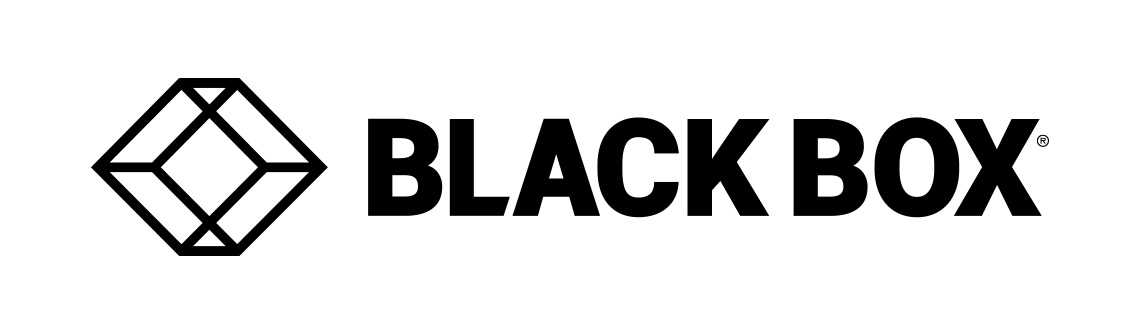 Product Code(s): EMD2000SE-T & EMD2000SE-R, EMD2002SE-T & EMD2002SE-RProduct Name(s): Emerald-SEDate Modified: January 28th 2019 This document outlines:Product DescriptionThe initial version of Emerald-SE firmware and key featuresFirmware Installation Notes on ReleaseFor further information, please review www.blackbox.com/emeraldProduct Description:Emerald-SE is a high-performance KVM matrix switching solution that connects to both Physical and Virtual Machines. The zero-client IP-based KVM platform delivers pixel-perfect 2K/HD resolution over an IP network. Firmware VersionsEMDSE_V5.0.5_r6328– This release enables analog audio to be passed across multiple subnets.BXA_3.0.0.3948.bbx – Boxilla must at this version to support EMDSE_V5.0.5_r6328Key Features include:Support for Analog Audio out for the hardware that has analog audio jacks (EMDSE & DTX1000SA).For further information on Emerald, please click on www.blackbox.com/emeraldFirmware InstallationWhen upgrading, the Receiver must be upgraded before the TransmitterTo upgrade the Receiver:1. Download the Receiver image EMDSE_V5.0.5_r6328.clu to the root of a memory stick. Please ensure the memory stick is formatted to a FAT file system.2. Power up the Receiver and plug in the memory key.3. Login and select the following menu options: Control > System > Upgrade4. A list of .clu files located in the root of your memory stick will be displayed. Select the image file RX_EMDSE_V5.0.5_r6328.clu. Select OK.5. The files will be copied to the unit and a message will appear. Select OK.6. The upgrade will begin and the Receiver will reboot once completed.7. Once completed, log in and select the Information tab to review the software version.To upgrade the Transmitter:1. Download the Transmitter image EMDSE_V5.0.5_r6328.clu to the root of a memory stick. Please ensure the memory stick is formatted to a FAT filesystem.2. Reboot both the Receiver and the Transmitter. Preferably, have them connected point-to-point with a network cable.3. On the Receiver, login and select the following menu options: Control > Transmitter.4. Enter the IP address of the Transmitter and select Apply.5. Select Upgrade.6. Select the image file TX_EMDSE _V5.0.5_r6328.clu. The Receiver will then initiate the Transmitter upgrade.7. The Transmitter will reboot once the upgrade has completed.8. A message will appear on the OSD stating the Transmitter Upgrade was successful.Supported upgrade paths:EMDSE_ V4.5.0_r5988 -> EMDSE_V5.0.5_r6328Required Boxilla version for upgrades under managed environment: BXA_3.0.0.3948Notes on this ReleaseStatic IP addressing must be implemented on Receivers and Transmitters to allow them to be managed.Links below can also be used to access Manuals For support in US, Australia, New Zealand and Canada – Go to:  www. Blackbox.comFor support in all other countries, please go to: www.black-box.eu/supportcenter